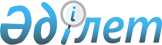 Об утверждении Правил формирования состава агломерацииПриказ и.о. Министра национальной экономики Республики Казахстан от 31 марта 2023 года № 44. Зарегистрирован в Министерстве юстиции Республики Казахстан 31 марта 2023 года № 32206.
      В соответствии с пунктом 2 статьи 4 Закона Республики Казахстан "О развитии агломераций" ПРИКАЗЫВАЮ:
      1. Утвердить прилагаемые Правила формирования состава агломерации.
      2. Департаменту регионального развития Министерства национальной экономики Республики Казахстан в установленном законодательством порядке обеспечить государственную регистрацию настоящего приказа в Министерстве юстиции Республики Казахстан и его размещение на интернет-ресурсе Министерства национальной экономики Республики Казахстан.
      3. Контроль за исполнением настоящего приказа возложить на курирующего вице-министра Министерства национальной экономики Республики Казахстан.
      4. Настоящий приказ вводится в действие по истечении десяти календарных дней после дня его первого официального опубликования. Правила
формирования состава агломерации Глава 1. Общие положения
      1. Настоящие Правила формирования состава агломерации (далее – Правила) разработаны в соответствии пунктом 2 статьи 4 Закона Республики Казахстан "О развитии агломераций" (далее – Закон) и определяют порядок формирования состава агломерации.
      2. В настоящих Правилах применяются следующие термины и определения:
      1) агломерация – локальная система, состоящая из столицы или города республиканского значения, или города областного значения и расположенных вокруг них населенных пунктов, соответствующих критериям, определенным Законом;
      2) территория агломерации – земли и водные объекты в границах (черте) столицы, города республиканского значения, города областного значения, определяемого Правительством Республики Казахстан, и их пригородных зон в соответствии с подпунктом 2) статьи 1 Закона;
      3) состав агломерации – перечень населенных пунктов, расположенных на территории агломерации;
      4) центр агломерации – столица или город республиканского значения, или город областного значения, определяемый Правительством Республики Казахстан в соответствии с подпунктом 5) статьи 1 Закона;
      5) агломерация первого уровня – агломерация, центром которого является столица или город республиканского значения;
      6) агломерация второго уровня – агломерация, центром которого является город областного значения с численностью населения от 500 тысяч до 1 миллиона человек, при этом численность населения центра агломерации не может быть менее половины от численности агломерации;
      7) уполномоченный орган – центральный исполнительный орган, осуществляющий руководство и межотраслевую координацию в сфере развития агломераций.
      Иные понятия, используемые в настоящих Правилах, применяются в соответствии с Законом Республики Казахстан "Об административно-территориальном устройстве Республики Казахстан". Глава 2. Порядок формирования состава агломерации
      3. Включение населенных пунктов в состав агломерации осуществляется Правительством Республики Казахстан по предложению уполномоченного органа в соответствии с пунктом 3 статьи 4 Закона.
      4. Местные исполнительные органы столицы, города республиканского значения или области ежегодно до 1 марта представляют в уполномоченный орган предложения по формированию состава агломерации в соответствии с критериями, предусмотренными пунктами 9 и 10 настоящих Правил.
      5. Уполномоченный орган в течение 15 (пятнадцать) рабочих дней рассматривает предложения местных исполнительных органов столицы, города республиканского значения или области, представленные согласно пункту 4 настоящих Правил.
      6. В случае несоответствия установленным критериям предложений местных исполнительных органов столицы, города республиканского значения или области по формированию состава агломерации, уполномоченный орган в течение 10 (десять) рабочих дней направляет отрицательное заключение.
      7. В случае, если представленные местными исполнительными органами столицы, города республиканского значения или области предложения по формированию состава агломерации соответствуют установленным критериям, уполномоченный орган подготавливает проект решения Правительства Республики Казахстан об утверждении состава агломерации, которое в течение 30 (тридцать) рабочих дней со дня получения предложений от местных исполнительных органов столицы, города республиканского значения или области вносится на рассмотрение в Аппарат Правительства Республики Казахстан в соответствии с Регламентом Правительства Республики Казахстан.
      8. В зависимости от размера центра агломерации и оптимальной зоны его влияния агломерации разделяются на первый и второй уровень.
      9. В состав агломерации первого уровня включается:
      1) населенный пункт в радиусе 30 километров от границ центра агломерации;
      2) сельский населенный пункт, расположенный вдоль дороги республиканского значения на расстоянии не более 40 километров от границ центра агломерации;
      3) городской населенный пункт, расположенный вдоль дороги республиканского значения на расстоянии не более 75 километров от границ центра агломерации.
      10. В состав агломерации второго уровня включается:
      1) населенный пункт в радиусе 20 километров от границ центра агломерации;
      2) сельский населенный пункт, расположенный вдоль дороги республиканского значения на расстоянии не более 30 километров от границ центра агломерации;
      3) городской населенный пункт, расположенный вдоль дороги республиканского значения на расстоянии не более 55 километров от границ центра агломерации.
      11. В случае, если населенный пункт соответствует критериям, предусмотренным пунктами 9 и 10 настоящих Правил, в состав агломерации включается сельский округ, в административное подчинение которого входит данный населенный пункт.
      12. Для установления территории агломерации применяется метод изохрон, заключающийся в определении границ агломерации, исходя из затрат времени, необходимого для поездки в центр агломерации.
      13. Критерии, предусмотренные пунктами 9 и 10 настоящих Правил, соответствуют одночасовой изохроне, которая характеризует транспортную доступность центра агломерации для населенных пунктов, входящих в состав агломерации, обеспечивающей ежедневную маятниковую миграцию населения, единый рынок труда, высокую плотность расселения и количество населения, проживающего на территории агломерации.
      Требования по расстоянию между центром агломерации и населенными пунктами, входящими в состав агломерации, характеризуют оптимальную зону влияния центра агломерации в зависимости от его размера.
      14. Перечень и состав агломерации утверждаются Правительством Республики Казахстан в соответствии с подпунктом 2) статьи 5 Закона.
					© 2012. РГП на ПХВ «Институт законодательства и правовой информации Республики Казахстан» Министерства юстиции Республики Казахстан
				
      Исполняющий обязанностиминистра национальной экономикиРеспублики Казахстан

А. Куантыров
Утверждены
приказом Исполняющего
обязанности министра
национальной экономики
Республики Казахстан
от 31 марта 2023 года № 44